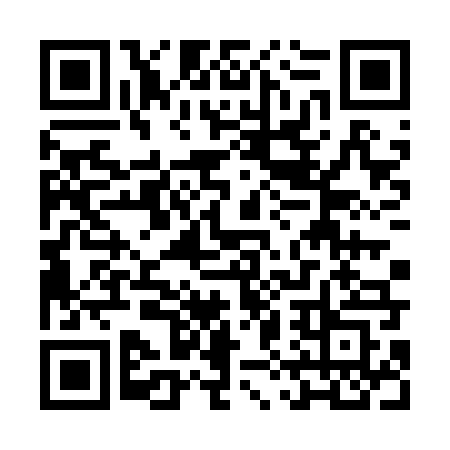 Ramadan times for Wola Studzianska, PolandMon 11 Mar 2024 - Wed 10 Apr 2024High Latitude Method: Angle Based RulePrayer Calculation Method: Muslim World LeagueAsar Calculation Method: HanafiPrayer times provided by https://www.salahtimes.comDateDayFajrSuhurSunriseDhuhrAsrIftarMaghribIsha11Mon4:024:025:5211:403:345:295:297:1212Tue4:004:005:5011:403:355:305:307:1413Wed3:573:575:4811:393:375:325:327:1614Thu3:553:555:4511:393:385:345:347:1815Fri3:533:535:4311:393:395:355:357:2016Sat3:503:505:4111:393:415:375:377:2117Sun3:483:485:3911:383:425:395:397:2318Mon3:453:455:3711:383:435:405:407:2519Tue3:433:435:3411:383:455:425:427:2720Wed3:403:405:3211:373:465:445:447:2921Thu3:383:385:3011:373:475:455:457:3122Fri3:353:355:2811:373:495:475:477:3323Sat3:323:325:2511:373:505:495:497:3524Sun3:303:305:2311:363:515:505:507:3725Mon3:273:275:2111:363:535:525:527:3926Tue3:253:255:1911:363:545:545:547:4127Wed3:223:225:1611:353:555:555:557:4328Thu3:193:195:1411:353:565:575:577:4529Fri3:173:175:1211:353:575:585:587:4730Sat3:143:145:1011:343:596:006:007:4931Sun4:114:116:0712:345:007:027:028:511Mon4:094:096:0512:345:017:037:038:532Tue4:064:066:0312:345:027:057:058:553Wed4:034:036:0112:335:037:077:078:574Thu4:004:005:5912:335:057:087:088:595Fri3:573:575:5612:335:067:107:109:026Sat3:553:555:5412:325:077:117:119:047Sun3:523:525:5212:325:087:137:139:068Mon3:493:495:5012:325:097:157:159:089Tue3:463:465:4812:325:107:167:169:1010Wed3:433:435:4512:315:127:187:189:13